Детям о правах. Твой правовой статус. Памятка ребенкуС рождения ребенок имеет права:На имяЖить  и  воспитываться  в  семье, насколько возможноЗнать родителей и жить вместе с ними (если   это   не   противоречит   интересам ребенка)На   заботу   и   воспитание   родителями (или лицами их заменяющими)На всестороннее развитие и уважение человеческого достоинстваВыражать свое мнение при решении в семье любого вопроса, затрагивающего его интересыНа защиту своих прав и законных интересов родителями (лицами, их заменяющими), органами   опеки и попечительства, прокурором и судомНа гражданствоИметь   на   праве   собственности  имущество    (полученное   в   дар   или    в наследство,   а   также   приобретенное   на средства ребенка).На самостоятельное обращение в орган опеки и попечительства за защитой своих правС рождения ребенок имеет обязанности:слушаться родителей и лиц, их заменяющих, принимать их заботу и воспитание, за исключением случаев пренебрежительного, жестокого, грубого, унижающего человеческое достоинство обращения, оскорбления или эксплуатациисоблюдать      правила       поведения, установленные в воспитательных и образовательных учреждениях (школе, детском центре творчества), дома и в общественных местах (библиотеке, театре, кино)ответственность:перед родителями и лицами, их заменяющими, воспитателями и преподавателямиперед своей совестьюС 6 лет добавляются права:совершать мелкие бытовые сделки (покупать тетради, ручки, хлеб)совершать сделки, направленные на безвозмездное   получение   выгоды, не требующие нотариального удостоверения или  государственной регистрации получать    подарки,    незначительной стоимости (игрушки, книжки, одежду)совершать сделки по распоряжению средствами,  предоставленными    родителями или другими людьми, с согласия родителей (небольшие суммы денег на «карманные расходы»)получать основное общее образованиесоблюдать правила внутреннего распорядка учебного заведения, учебной дисциплиныответственность:перед преподавателями, администрацией учебного заведения за совершение общественно опасных действий, бродяжничество, уклонение от учебы, пьянство, вплоть до направления комиссией по делам несовершеннолетних в специальное лечебно - воспитательное учреждениеС 8 лет добавляются права:на участие в детском общественном объединении (натуралисты, активисты класса)обязанности:соблюдать устав, правила детского общественного объединенияответственность:перед детским общественным объединением и его участникамис 10 лет добавляются права:на учет своего мнения при решении в семье любого вопросабыть заслушанным в ходе любого судебного или административного разбирательствадавать согласие на изменение своего имени и фамилии, на восстановление родителя в родительских правах, на усыновление или передачу в приемную семьюс 11 лет добавляютсяответственность:помещение в специальное воспитательное учреждение  для детей      и подростков (спецшкола, специнтернат и т.п.) в случае совершения опасных действий или злостного и систематического нарушения правил общественного поведенияс 14 лет добавляются права:получить паспорт гражданина Российской Федерациисамостоятельно обращаться в суд за защитой своих правтребовать отмены усыновлениядавать согласие на изменение своего гражданстватребовать  установления  отцовства в отношении своего ребенка в судебном порядкеработать в свободное от учебы время (например, во время каникул) с согласия одного из родителей, не более 4 часов в день с легкими условиями труда заключать любые сделки с согласия родителей, лиц их заменяющихсамостоятельно распоряжаться своим заработком, стипендией, иными доходамисамостоятельно осуществлять права автора произведения науки, литературы или искусства,изобретения или другого результата своей интеллектуальной деятельностивносить вклады в банки и распоряжаться имиуправлять   велосипедом   при   движении   по дорогам, учиться вождению мотоциклаучаствовать в молодежном общественном объединенииобязанности:выполнять трудовые обязанности в соответствии с условиями контракта, правилами трудового распорядка т и трудовым законодательствомсоблюдать     устав,     правила     молодежного общественного объединенияответственность:исключение из школы за совершение правонарушений, в том числе грубые и не однократные нарушения устава школысамостоятельная имущественная ответственность по заключенным сделкамвозмещение причиненного вреда (например, стоимость разбитого окна)ответственность за нарушение трудовой дисциплиныуголовная ответственность за отдельные виды преступлений (убийство, умышленное причинение тяжкого и средней тяжести вреда здоровью, изнасилование, кража, грабеж, разбой и др.с 15 лет добавляются права:работать с согласия профсоюза, не более 24 часов в неделю на льготных условиях, предусмотренных трудовым законодательствомс 16 лет добавляются права:вступить в брак при наличии уважительных причин (например: беременность или болезнь) с разрешения органа местного самоуправления (администрация города, района)работать не более 35 часов в неделю на льготных условиях, предусмотренных трудовым законодательствомбыть членом кооперативауправлять мопедом при движении по дорогамбыть       признанным       полностью дееспособным        (получить все права 18-летнего)  по решению органа опеки  и попечительства (с согласия родителей) или суда   (в   случае   работы   по   трудовому договору   или     занятия предпринимательской    деятельностью    с согласия родителей) ответственность: за административные правонарушения в порядке, установленном законодательством ответственность за совершение всех видов преступления с 17 лет добавляется:обязанность:  встать на воинский учет (пройти комиссию  в  военкомате  и  получить приписное свидетельство)в 18 лет человек становится совершеннолетним, т.е. может иметь, приобретать своими действиями все права и обязанности, а также нести за свои действия полную ответственность. Дальнейшее ограничение прав по возрасту связано с занятием     ответственных государственных должностей: Стать депутатом государственной думы можно   с   21   года,   судьей   федерального районного   суда   с   25  лет,   президентом Российской Федерации с 35 лет.Если вы будете достойно и с пониманием выполнять свои обязанности,  пользоваться своими правами разумно и добросовестно, с добрыми намерениями и уважением к чужим правам, только тогда вы сможете рассчитывать на такое же правомерное ответственное поведение других людей. Тогда вы не столкнетесь с печальным последствием  невыполнения обязанностей – наказанием и сами получите право требовать привлечение правонарушителей к ответственности.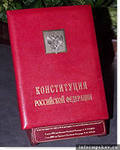 